LOJENICE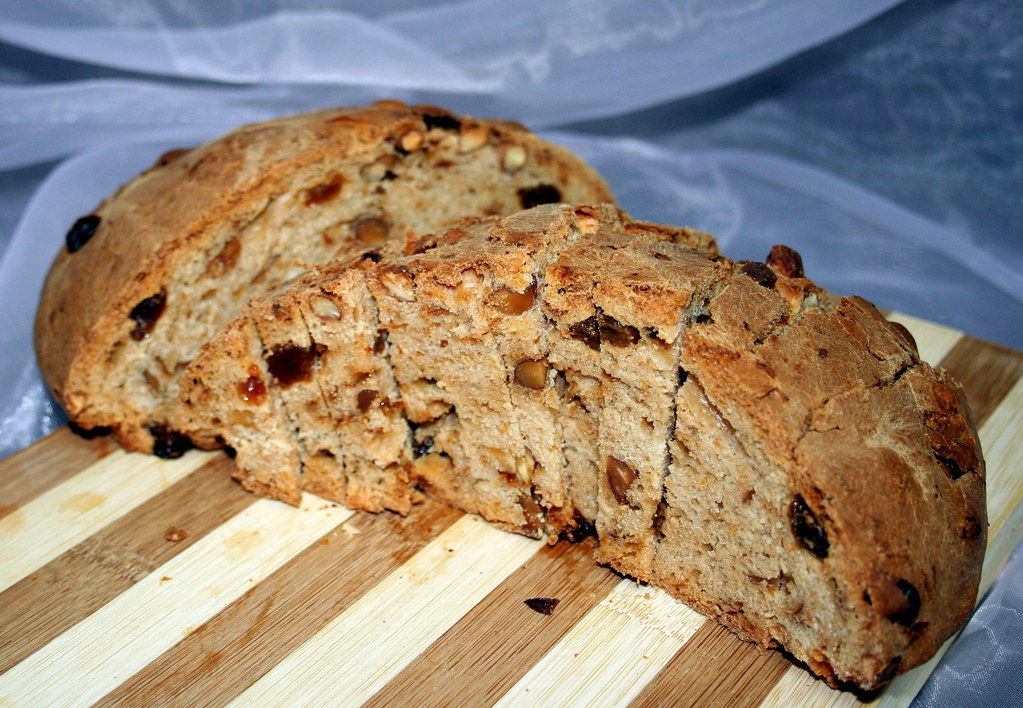 They are made for St. Martin's Day (11th November).IN CROATIAN LANGUAGE:In Korčula's cakes the most used ingredients are: -sugar ( šećer, cukar ) – eggs ( jaja )  -lemon ( limun )  - milk ( mlijeko ).120 g of yeast                                   100 g raisins300 ml water                         250 g (chopped almonds,walnuts, pine nuts and dried figs)250 g fat ( tallow,lard,butter )1 tablespoon cinnamon50 ml brandy of roses1 teaspoon nutmeg250 g sugarzest of one lemon1 vanilla sugarzest of two oranges1.5 tsp salt1 kg flour120 g kvasca100 g grožđica300 ml vode250 g sjeckanih badema, oraha, pinjola i suhih smokava250 g masti1 žlica cimeta50 ml rakije od ruža1 žlica muškatnog oraščića250 g šećerakorica jednog limuna1 vanilin šećerkorica 2 naranče1.5 žlica soli1kg brašna